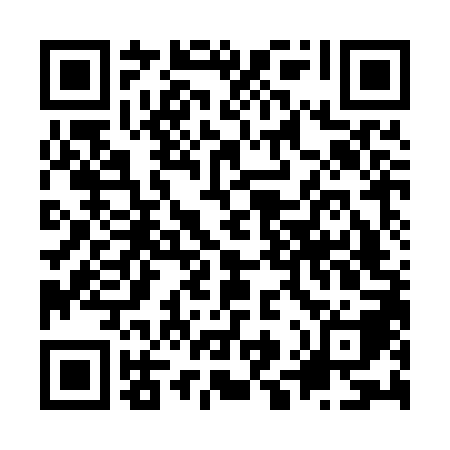 Ramadan times for Pindar, AustraliaMon 11 Mar 2024 - Wed 10 Apr 2024High Latitude Method: NonePrayer Calculation Method: Muslim World LeagueAsar Calculation Method: ShafiPrayer times provided by https://www.salahtimes.comDateDayFajrSuhurSunriseDhuhrAsrIftarMaghribIsha11Mon4:564:566:1512:273:576:386:387:5312Tue4:574:576:1612:273:566:376:377:5113Wed4:574:576:1612:263:566:366:367:5014Thu4:584:586:1712:263:556:356:357:4915Fri4:594:596:1812:263:546:336:337:4816Sat4:594:596:1812:253:546:326:327:4617Sun5:005:006:1912:253:536:316:317:4518Mon5:015:016:1912:253:536:306:307:4419Tue5:015:016:2012:253:526:296:297:4320Wed5:025:026:2012:243:516:286:287:4221Thu5:025:026:2112:243:516:276:277:4022Fri5:035:036:2212:243:506:256:257:3923Sat5:045:046:2212:233:496:246:247:3824Sun5:045:046:2312:233:496:236:237:3725Mon5:055:056:2312:233:486:226:227:3626Tue5:055:056:2412:223:476:216:217:3427Wed5:065:066:2412:223:476:206:207:3328Thu5:075:076:2512:223:466:196:197:3229Fri5:075:076:2512:223:456:176:177:3130Sat5:085:086:2612:213:446:166:167:3031Sun5:085:086:2612:213:446:156:157:291Mon5:095:096:2712:213:436:146:147:282Tue5:095:096:2812:203:426:136:137:263Wed5:105:106:2812:203:416:126:127:254Thu5:105:106:2912:203:416:116:117:245Fri5:115:116:2912:203:406:096:097:236Sat5:115:116:3012:193:396:086:087:227Sun5:125:126:3012:193:386:076:077:218Mon5:125:126:3112:193:386:066:067:209Tue5:135:136:3112:183:376:056:057:1910Wed5:135:136:3212:183:366:046:047:18